САНКТ-ПЕТЕРБУРГСКИЙ ГОСУДАРСТВЕННЫЙ УНИВЕРСИТЕТКашпирова Юлия СергеевнаЭтнографический туризм в Поволжье как способ сохранения и возрождения этнокультурного наследияВыпускная квалификационная работа бакалавра
«К ЗАЩИТЕ»Научный руководитель:к.и.н., доц. Ю.М. Ботяков____________________«___»___________ 2016Заведующий кафедрой:д.г.н., проф. Д. В. Севастьянов____________________«___»___________ 2016Санкт-Петербург2016СодержаниеВведение………………………………………………………………………………………3Глава I. Теоретические аспекты этнографического туризма. Определение, виды и формы…………………………………………………………………………………………5Глава II. Региональные особенности территории Поволжья как основа развития этнографического туризма………………………………………………………………..132.1. Краткая характеристика Поволжского региона. История формирования этносов, хозяйственно-культурный тип и природные ресурсы…………………………………….132.1.1. Физико-географическая характеристика региона как основа традиционнго хозяйства……………………………………………………………………………………..142.1.2. Этапы формирования Поволжской историко-этнографической области………...162.2. Краткий очерк народов Поволжья и их этнокультурных традиций……………...…24Глава III. Перспективы развития этнографического туризма в Поволжье как фактор возрождения и сохранения национального достояния……………………...303.1. Анализ развития туристической сферы в регионах Поволжья. Состояние туристской инфраструктуры………………………………………………………………..303.2. Факторы и условия развития этнотуристской отрасли в регионе. Анализ существующих этнокультурных проектов………………………………………………...393.3. Оценка современного состояния этнографического туризма в Поволжье и преспективы его развития…………………………………………………………………..42Заключение………………………………………………………………………………….48Список использованной литературы……………………………………………………49Приложение……………………………………………………………………...………….51ВведениеВ современном мире проблема сохранения этнокультурного наследия и многообразия народов, этносов и племенных сообществ стоит очень остро. Процессы глобализации, научно-техническое развитие, рост информационных нагрузок способствуют интеграции народов, что в свою очередь становится угрозой для их самобытной культуры. Если принять во внимание тот факт, что туристическая отрасль в России с каждым годом  все активнее развивается, то такой вид туризма как этнографический становится одним из перспективных направлений. Эта тенденция наблюдается и в таком регионе как Поволжье, который обладает уникальными ресурсами для развития этнического туризма. Национальный состав данной историко-этнографической области богат и многолик, вследствие того что тут проживают такие народы, как чуваши, марийцы, мордва, башкиры, татары и удмурты. Но сокращение численности населения некоторых этносов, их ассимиляция с другими народами и миграционные процессы приводят к  постепенной деформации культуры, исчезновению традиций и обычаев.Стоит отметить, что этнокультурное многообразие данного региона и характерное для него историческое взаимовлияние различных культур вызывают интерес не только у жителей нашей страны, но и у иностранцев, которые приезжают с целью изучения исторических и культурных особенностей малых народов. Ввиду своей содержательной неповторимости и предоставляемой туристам возможности поучаствовать в культурно-этнической жизни какого-либо народа, можно сказать, что этнический туризм подает большие надежды в развитии Поволжья и России в целом. А благодаря вовлечению коренного населения в создание нетрадиционных туристских продуктов и активации рекреационной деятельности, он может стать одним из множества стратегических направлений сохранения и усовершенствования экономики традиционного хозяйства, историко-культурного наследия и являться двигателем устойчивого развития территорий.На основе всего вышеизложенного можно утверждать, что тема исследования является актуальной и имеет большую практическую ценность. В данной работе будет рассмотрен этнический потенциал и показатели уровня развития туризма и соответствующей инфраструктуры региона на примере Поволжья, выявлены основные проблемы, тормозящие их развитие.Объектом исследования является Поволжский регион и проживающие на его территории народы, предметом – этнографический туризм, его современное состояние, а также основные тенденции и потенциал  развития этнотуристского сектора в регионе.Цель исследования состоит в многостороннем изучении этнографического туризма на рассматриваемой территории, присущих ему черт, его состояния и уровня развития для сохранения национального достояния и этнической самобытности народов Поволжья. Для достижения данной цели требуется решение следующих задач: изучение понятия «этнографический туризм» и его трактовок, выявление особенностей данного вида туризма и определение его роли в сохранении национальной культуры коренного населения региона, анализ этнокультурных ресурсов для организации этнического туризма, выявление тенденций и перспектив развития этноориентированного отдыха в Поволжье.Для изучения, сравнения и комплексного анализа этнографического туризма в Поволжье автор использует литературные источники (научно-популярная литература, энциклопедии и др.), картографические материалы (карты и атласы), и интернет ресурсы.Глава I. Теоретические аспекты этнографического туризма. Определение, виды и формыТуризм является одной из динамично развивающихся отраслей мировой экономики. С учётом его растущей значимости, всестороннее изучение туризма не обходится без активного обращения к этнокультурной составляющей территории. Всвязи с этим, происходит активное развитие этнографического туризма, который является одним из наиболее стабильно развивающихся и перспективных направлений туристической отрасли, способных обеспечить социально-экономическое благосостояние коренных народов малых этнических групп, по мнению автора. Согласно прогнозам экспертов, путешествия с этнокультурной мотивацией станут во второй четверти нынешнего столетия одним из устойчивых видов международного туризма, ведь именно этнокультурный фактор во многом определяет ценность того или иного объекта туристского интереса. Для начала, нужно рассмотреть определение этнографического и этнического туризма. Несмотря на частое употребление этих терминов, их общепринятое определение отсутствует, так как существует множество мнений и подходов к классификации данных видов туризма. Рассмотрим некоторые из них:Табл.1. Определение понятия «этнографический туризм»Проведя анализ таблицы, можно сделать вывод, что однозначное определение этнографического туризма до настоящего момента не выведено, но значительное количество доступных трактовок имеют множество сходств по своей сути. Большинство исследователей определяет это понятие как туристическую поездку, мотивированную интересом к культурному наследию этнических групп или территорий. Главный центр этнотуризма помещен в культуры местных сообществ, которые характеризуются разнообразием народов, этнических групп и языков в различных областях мира. Этнос (народ) - социокультурным образом отличная группа людей сложившаяся на определенной территории и объединенная общей историей, культурой, языком, религией и образом жизни. Туриста, как правило, интересуют определенные этносы, культурные ценности которых заметно отличаются от его собственных, и которые он может познать через образ жизни, традиции или кухню этих народов. В вышеупомянутых определениях акцет делается на поиске культурного различия в этническом туризме, поскольку на первый план выдвинута культурная/этническая экзотика. Часто, экзотика относится к предсовременным сельским общинам, проживающим в отдаленных или изолированных областях, и которые рассматривают как экзотичные по отношению к господствующим обществам. Стоит также отметить, что некоторые авторы, такие как В.Н. Пресняков и М.А. Жулина, в своих исследованиях отождествляют этнографический туризм с этническим (Пресняков, 2010). Другие, напротив, считают что эти понятия имеют совершенно разные значения. Например, А.И. Щукин в своей диссертационной работе определят этнографические поездки как туры, предназначенные для людей профессионально занимающихся этнографией. В то время как участники этнических туров – обширный сегмент туристов, целью которых является удовлетворение духовных потребностей (Щукин, 2002). Другое понятие, тесно связанное с этнографическим туризмом, а именно «этнокультурный туризм», ввел Бутузов А.Г. с целью объединения всех разновидностей этнически ориантированных путешествий. Этнокультурный туризм – это совокупность различных видов туристской деятельности, обусловленных стремлением к познанию многообразия этнокультурной сферы (Бутузов, 2013).  Согласно Бутузову, путешествия с этнокультурной мотивацией не стоит соотносить исключительно с этнографическим или этническим туризмом и выделяет в рамках этнокультурного туризма следующие его подвиды: этнографический, этнический, ностальгический, эколого-этнографический, этно-познавательный и антропологический, или туризм образа жизни [см. рис. 1]. Рис. 1 Классификация этнокультурного туризма (Бутузов,2013)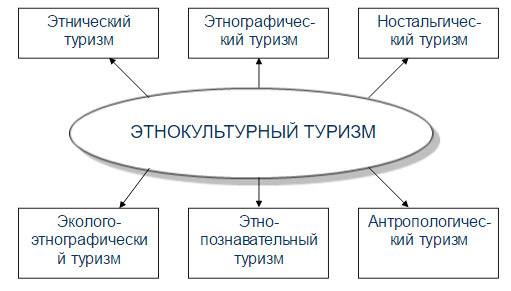 Рассмотрим подробнее все указанные подвиды этнокультурного туризма.Табл.1. Характеристика подвидов этнокультурного туризма (Бутузов, 2013)Однако деление этнографического туризма на представленные дефиниции является условным, так как чаще всего один и тот же тур может комбинировать сразу несколько подвидов этнического туризма. В данном исследовании все вышеприведенные виды туристических поездок рассматриваются единым кластером а термины «этнографический туризм», «этнический туризм», «этнокультурный туризм» и «этнотуризм» определяются как синонимичные понятия.. Рассмотрев комплексно все вышеприведенные теоретические аспекты данного вида туризма, автор определил этнографический (этнический) туризм как путешествие, нацеленное на приобретение знаний об определенной этнокультурной среде, включая ее неповторимые особенности, такие как культура, традиции, быт и архитектура.Основные формы этнографического туризмаЭтнографический  туризм  отображен тремя следующими формами (Бабкин, 2008):Посещение этнических поселений,  сохранивших  особенности традиционной  культуры конкретных  этносов (постоянные и временные). Посещение музеев народного быта. Повышенный интерес туристы проявляют к этнографическим музеям под открытым небом, или фольклорной деревни, в которых представлены архитектурные постройки характерные для данного народа, предметы быта. Одновременно турист может воочию рассмотреть предмет, принадлежавший к тому или иному историческому периоду, узнать о его  предназначении, и тем самым прикоснуться к культуре своего или других этносов. В сельских домах можно познакомиться с жителями, которые  одеты  в  национальные  костюмы,  заняты традиционными ремеслами. Чем больше на территории  объектов  этнографического  наследия, тем выше степень ее привлекательности для туризма.Знакомство с нематериальными формами социально-культурного наследия, а именно с традициями, праздниками и народными гуляньями, обычиями и обрядами. Это элементы наследия, которые передаются из поколения в поколение, и сохраняются в определенных обществах, классах и социальных группах в течение продолжительного времени. Благодаря этнотуризму, путешественник получает уникальную возможность побывать в деревнях  и селах с традиционными жилищами и хозяйственными постройками; познакомиться с местным населением и их традиционными костюмами; поучаствовать в бытовых и ремесленных работах малых народов; попробовать блюда традиционной кухни. Познание этнических особенностей других культур способствует составлению целостной картины народонаселения различных этносов, неповторимых в своей индивидуальности. И этнический туризм содействует образованию более тесных межэтнических связей и взаимообмену представителей этих народов.Рассмотрение теоретических основ развития этнокультурного туризма, особенно таких его подвидов, как антропологический, этнопознавательный и ностальгический туризм, предполагает необходимость обращения к теории пространственной организации населения, или расселения населения. Под расселением принято понимать не только размещение населения по населенным пунктам различных категорий, но и функциональное взаимодействие между населенными местами и пространственную мобильность людей. Изучение систем расселения имеет принципиальное значение для понимания специфики ресурсной базы этнокультурного туризма. Во-первых, благодаря их анализу раскрывается вопрос эволюции хозяйственных, политических, социальных связей между различными населенными местами в пределах той или иной территории. Всеобъемлющее ретроспективное изучение городских и сельских систем позволяет с большей достоверностью воспроизводить в рамках специально созданных этнокультурных комплексов былой образ жизни за любой хронологический отрезок, при необходимости – даже серии последовательно сменявших друг друга образов жизни. Во-вторых, понимание долгосрочных и краткосрочных тенденций развития систем расселения позволяет лучше предсказать судьбу конкретных поселений. Для потенциальных инвесторов, особенно частных предпринимателей, учет данного обстоятельства во многом определяет их заинтересованность в финансировании тех или иных проектов [14].Признание вплоть до недавнего времени толерантности и мультикультурализма в качестве императивов общественного устройства благоприятствует участию в этнокультурном туризме довольно многочисленной аудитории с широким спектром туристских предпочтений. Идея специфичности и даже уникальности каждой этнической культуры лежит в основе туристского интереса как со стороны ее носителей, так и представителей иных культур. В этом убеждает эффективность воздействия рекламных проспектов, акцентирующих внимание потенциальных клиентов на этнокультурной специфике продвигаемого туристского региона.Для современной российской действительности также характерно стремление людей постичь собственные этнические истоки, приобщиться к культурным достижениям других народов страны. Об этом красноречиво свидетельствует положительная динамика внутреннего организованного этнографического, этнического и эколого-этнографического туризма в России (Бутузов,2013).На современном этапе, отражающем противоречивость процесса становления полноценного рынка этнокультурного туризма, большое значение для его последующего развития приобретает богатство и разнообразие ресурсной базы. Опираясь на определения объекта этнографии и определениях этноса, можно выделить понятие  «этнографический  объект».  Этнографическим объект – это культурно-исторический объект  или явление, в котором проявляется этническая специфика традиционной культуры.  Его можно охарактеризовать как систему признаков, отличающих культуру одного этноса от другого. Существуют следующие категории объектов, которые можно отнести к этнографическим (Воскресенский,2007):этнографические деревни и парки с постройками, выполненными в традиционном для этноса стиле и связанные с его определенным периодом культурной жизни;сельские поселения, городские кварталы и отдельные строения, в которых проявляется этнокультурная специфика;традиционные жилища (нежилые, но сохранившие внешний вид и внутреннюю планировку; жилые – с традиционным интерьером, убранством, набором традиционных предметов быта);культовые сооружения, отражающие конфессиональную принадлежность представителей того или иного этноса, отличающиеся набором традиционных приемов в архитектуре, орнаментации;археологические объекты (памятники культуры), имеющие этническую специфику;объекты народного промысла и быта, соответствующие традиционному хозяйственному типу;места проведения народных праздников и гуляний с участием фольклорных коллективов, использованием традиционной одежды;музеи (этнографические, историко-культурные, музеи-заповедники, краеведческие и истоико-краеведческие) и выставкиместа наглядного представления народных промыслов и традиционных занятий.Этнографические объекты обязательно должны сохранять этнокультурное своеобразие. Также этнический туризм предполагает обращение не только к этнографическим объектам, но и к элементам нематериальной культуры, таким как национальные праздники и фольклорные фестивали, обычаи и традиции, особые ритуалы и ремесла.Этнокультурное наследие требует постоянного внимания, опеки со стороны официальных организаций, неформальных объединений – любителей фольклора, танцевальных коллективов, горячих поборников краеведческой традиции. Необходимость продвижения и сохранения этнокультурного богатства диктует заботу о создании, поддержании и постоянном воспроизводстве фондов этнографических, краеведческих, исторических и прочих музеев, создания этнографических деревень, этнографических парков, а также – проведения и продвижения фольклорных праздников, исторических реконструкций и прочих событийных мероприятий, так или иначе, связанных с этнографической тематикой.Этнографический туризм в современной России все больше базируется на институте уже упомянутых этнографических деревень, большинство из которых были специально созданы в сельской местности. Несомненное преимущество этнографического туризма состоит в возможности популяризации этнографических деревень, близ которых повседневная жизнь коренного сельского населения уже давно утратила прежний этнографический колорит. К настоящему времени отдельные этнографические деревни и их комплексы возникли и развиваются в десятках регионах страны, в частности, в Поволжье, на Европейском Севере, Западной и Восточной Сибири. Примечательно, что в ряде случаев особенно успешно функционируют этнографические деревни, расположенные в пригородных зонах либо непосредственно в черте ведущих городских центров, к примеру, близ Перми, Иркутска, в Саратове (Бутузов, 2013).  Для отечественного этнографического туризма на современном этапе характерна тенденция к активному использованию научно-организационного потенциала музеев различного профиля. В программу пребывания этнографических туристов все чаще входит посещение музеев районного уровня. Но по-прежнему слабым местом отечественного этнографического туризма остается недостаточное использование возможностей региональных этнографических и краеведческих музеев с богатейшими в соответствующих субъектах, а нередко – и в национальном масштабе – возможностями для реконструкции традиционных жилищ, коллекциями народных костюмов, музыкальных инструментов, домашней утвари. Главное преимущество региональных музейных комплексов перед их филиалами в районных центрах заключается не только в полноте и выразительности экспозиций, а в наличии высококвалифицированных специалистов, способных профессионально посвятить посетителей музеев в тонкости традиционной народной культуры.Согласно прогнозам, данный вид туризма будет востребован в будущем всвязи с его уникальностью и неповторимостью, потому что в настоящее время этническое разнообразие сокращается с невероятной скоростью. Этнический туризм может поспособствовать сохранению этнокультурного наследия и стать фактором экономического развития территорий. В данном исследовании будет рассмотрен этнотуризм в Поволжье, существующее состояние и переспективы для его развития.Глава II. Региональные особенности территории Поволжья как основа развития этнографического туризма2.1. Краткая характеристика Поволжского региона. История формирования этносов, хозяйственно-культурный тип и природные ресурсыНа этнографической  карте России в самом ее центре можно увидеть пестрое многоцветье обширной территории от Оки на западе до западно-сибирского Зауралья на востоке. Это территория Среднего поволжья и Южного Урала, населенная разными по языку и культуре народами – финно-угорскими (мордвой,  марийцами, удмуртами), тюркскими (чувашами, татарами, башкирами), восточнославянскими (русскими, украинцами, белорусами), а также латышами, эстонцами, немцами, евреями, казахами [см. прил. 1]. Многонациональность региона складывалась постепенно, в течении столетий. История Среднего Поволжья и Приуралья тесно взаимосвязана. В I – II тысячелетиях н.э. здесь, на границе Европы и Азии, происходили крупные события, которые неизменно сопровождались контактами многих этносов и этнических групп. Эти контакты имели различный характер. Преимущественно они были мирными, проявлялись во взаимодействии  в области хозяйства, материальной культуры, затрагивая нередко и сферы языка, духовной культуры. Порой они обретали конфликтный характер, выливаясь в национальные и социально-национальные движения или в открытые восстания. Немирные контакты проходили не бесследно для этнокультурных процессов, в  том числе в случаях, когда культурные воздействия приобретали целенаправленный, агрессивный характер.Процессы многовековых взаимосвязей народов Среднего Поволжья и Южного Урала привели к формированию у них общего, регионального слоя культуры, который в разной степени захватил хозяйство, сферы материальной и духовной жизни. В то же время этот процесс не привел к разрушению этносов и особенностей их национальных культур. Таким образом, сложился регионь населенный различными народами с глубоко специфичными национальными культурами, языками, одновременно связанными некой общностью пройденного исторического пути и сближающим их общим слоем культуры. Это дало основание выделить Среднее Поволжье и Южный Урал в особую историко-этнографическую область (ИЭО) (Кузеев, 1992) [см. прил. 2].2.1.1. Физико-географическая характеристика региона как основа традиционного хозяйстваДля начала рассмотрим физико-географические характеристики территории, которые повлияли на формирование хозяства и быта народов Поволжья. Огромная площадь Поволжской (Волго-Уральской) ИЭО (более 775 тыс. кв. км) характеризуется многообразием физико-географических условий: рельеф региона повышается от равнин верхнего Поволжья к Приволжской возвышенности, к высокому Заволжью (к Бугульмино-Белебеевской возвышенности и северо-западным склонам Общего Сырта) и далее к горам Южного Урала и Западно-Сибирской низменности. Остальная территория представляет собой обширную равнину со спокойным рельефом, широкими речными долинами и террасами (Кузеев,1992). Едва ли возможно определить точные границы Волго-Уральской ИЭО на протяжении длительного исторического времени. На рубеже XIX – XX вв. территория региона очерчивалась границами расселения в Среднем Поволжье и Южном Урале мордовского, чувашского, марийского, удмуртского, татарского, башкирского народов. Географически это территория от Оки на западе до левых берегов Тобола на востоке, от средних течений Вятки и Камы на севере до Волжских и Южноуральских степей на юге. На этнографической карте территория ИЭО четко выделяется многоэтничным пятном. Однако в исторической ретроперспективе, особенно далекой, границы региона, естественно, были другими; они менялись в соответствии с изменениями исторических, этнодемографических, хозяйственно-культурных и других факторов развития. В то же время, несмотря на лабильность границ ИЭО, основная зона соприкосновения, контактов взаимодействия различных по происхождению этнических образований сформировалась в лесостепной полосе Среднего Поволжья и Приуралья с глубокой древности и в основных очертаниях сохранялась, внутренне усложняясь и развиваясь вплоть до современной эпохи.Преобладающая часть территории Волго-Уральской ИЭО входит в бассейн Средней Волги. Население региона, проживающее по ее крупным, средним и мелким притокам (Вятка, Ока, Сура, Кама, Белая, Уфа и др.), не только издавна имело выход к Каспийскому морю и далее в восточные страны, к Северному Кавказу, но и было связано между собой внутренними речными путями. Южная и юго-восточная Башкирия входит в Уральскую речную систему. Река Урал в верхнем и среднем течениях была естественной границей между Башкортастаном и Казахстаном также как река Тобол в Западной Сибири отделяла земли казахов и башкир. Речная система средневолжского бассейна в значительной степени предопределяла направления миграций населения в древности и в более позднее время с востока на запад и с запада на восток (на севере региона по Каме, Чусовой; в центре – по Каме, Белой, Уфе; на юге – по Волге, Самаре и притокам).Важно подчеркнуть, что территория Волго-Уральского региона является переходной в природно-географическом отношении: с севера на юг здесь сменялись таежно-лесная, лесостепная и степная зоны. Лесная зона от лесостепной ограничивалась средним течением Волги (примерно от устья Оки до Устья Камы), нижним течением Камы и северной излучиной р. Белой.Граница лесостепной и степной зон, которая на протяжении II тысячелетия н.э. была, видимо, подвижной, в XVIII – XIX вв. проходила южнее широты Самарской излучины Волги. Соответственно с севера на юг сменяется на территории региона почвенный покров: на севере преобладали подзолистые почвы, в центральной полосе – плодородные серые лесные почвы, на юге – богатые черноземы. В период активных миграций крестьянского населения в XVI – XIX вв. речные истемы и качество почв сыграли существенную роль в особенностях расселения населения (Загребин, 2006).Климат Волго-Уральской области умеренно континентальный. Территория ИЭО является окраинной частью Восточно-Европейской равнины, поэтому она, как и вся равнина, подвержена беспрепятственному воздействию холодных воздушных масс с севера, влажных – с запада, теплых и сухих – с юга. Количество выпадающих осадков составляет в среднем 400 – 600 мм в год. Средние показатели летней температуры колеблются от +17 – (+19)оС в северных районах, до +20 и выше в более южных. Для всей территории Волго-Уральской ИЭО характерны холодныен зимы. Число морозных дней на севере достигает 150 – 160, а на юге 135 – 140. В Татарстане, Чувашии и Марий Эл зимняя температура опускается до -35 – (-40)оС. Несколько выше она на юге Самарской и Саратовской областей, но и здесь она не редко доходит до -32оС.Животный мир Волго-Уральского региона богат и разнообразен. В северных районах типичной является таежная фауна. Здесь много ценных промысловых зверей: лосей, зайцев, белок, лисиц, медведей. В хвойных лесах живут глухари, рябчики, на лесных опушках и вырубках – тетерева, куропатки. В прошлом эти области славились пушным промысловым зверем, а реки и озера – рыбой и дичью.В лесостепной зоне животный мир делится на фауну открытых пространств и фауну лесов. В лесах лесостепи встречаются лоси, зайцы, куницы, белки, лисицы. На распаханных участках и в степях обитают сурки, суслики, тушканчики, полевки, пеструшки.Разнообразные и благоприятные природные условия способствовали возникновению и длительному существованию здесь различных типов хозяйства – охоты, бортничества, рыболовства, скотоводства, земледелия, лесных промыслов.Несмотря на многообразие природно-географических условий, Волго-Уральская ИЭО в экологическом отношении представляет собой некую целостность, в которой основную хозяйственную роль играли лесостепные районы. В этноисторических процессах они сыграли роль важного пространственного фактора, так как здесь имелись благоприятные условия для обитания и жизнеобеспечения племен с различным хозяйственным укладом оседлых или полуоседлых земледельцев, кочевых или полукочевых скотоводов. В лесостепных районах Среднего Поволжья и Приуралья имели место наиболее тесные контакты и активные взаимодействияразличных этнических образований эпохи древности и средневековья. Эта центральная лесостепная зона региона была как бы ограничена с севера таежными лесами, с юга – степями, с востока – хребтами Южного Урала, с запада – верховьем Волжского бассейна. Даже самая общая характеристика природно-географических условий и этнического состава населения показывает, что Поволжье является сравнительно автономной зоной активных этнокультурных контактов и взаимодействий населяющих ее народов. Чрезвычайная смешанность в расселении тюркских, финно-угорских и восточно-славянских народов Среднего Поволжья и ЮжногоУрала – главным образом результат социально-демографических процессов XV – XIX вв. В этот период наряду с развитием основных этносов в зонах интенсивных контактов образовался целый ряд новых этнографических групп со сложным этническим составом, с разнокомпоненстной структурой культуры, нередко – с раздвоенным этническим самосознанием (Кузеев,1992). Сам факт образования переходных или явно смешанных (тюрко-финно-угорских или тюрко-русских) этнических групп в регионе свидетельствовал о длительном характерепроисходивших здесь консолидационных и ассимиляционных процессов. В эпохи древности и средневековья здесь имели место частые сдвиги и даже смены населения.2.1.2. Этапы формирования Поволжской историко-этнографической областиНачало формирования Поволжской историко-этнографической области началось еще в IV – III тысячелетии до н.э., когда в результате ухудшения климата в Западной Сибири часть финно-угров мигрировала на запад (12). Сложение финно-угорской этнолингвистической общности сопровождалось воздействием окружающих природно-геграфических факторов и развитием специфических форм хозяйства и культуры населения региона. В целом к середине I тысячелетия нашей эры в Волго-Уральской области складывается пестрая картина хозяйственно-культурной деятельности населения, которая включала: 1) пашенное земледелие с применением упряжных железных почвообрабатывающих орудий; 2) комплексное земледельческо-скотоводческо-охотничье-рыболовческое хозяйство с применением ручных почвообрабатывающих орудий и с различным удельным весом и соотношением тех или иных занятий; 3) самостоятельное существование в лесной зоне традиционного вида хозяйства охотников и рыболовов; 4) кочевое скотоводство в степных районах. Исторические процессы развития этих форм хозяйства обусловили также неравномерное их распределение по территории региона (Кузеев,1992). Весьма схематично картину можно представить так: вокруг сравнительно небольшого очага пашеноого земледелия в Нижнем Прикамье и прилегающих районах обширные зоны господства комплексного хозяйства; на северной, северо-восточной и северо-западной переферии население продолжало заниматься охотой и рыбаловством; южные поволжские и приуральские степи освоили кочевники. Разнообразие природно-географических условий региона, обширность территории, сравнительно небольшая плотность расселения, многовековое и постоянно растущее влияние мигрирующих с юга, юго-востока и из Западной Сибири разноэтнических групп населения способствовали длительному сохранению описанной ситуации во всей ее сложности и разнообразии.В материальной культуре насельников Волго-Камья также наблюдалось большое разнообразие. Исторические процессы I тысячелетия до н.э. – первой половины I тысячелетия н.э., активные связи с югом, контакты с Западной Сибирью способствовали усложнению этнического состава населения региона и возрастанию разнообразия культурных явлений. В то же время на фоне этой сложности и пестроты сохраняется от прошлого и постоянно углубляется некое культурное единство, которое характеризует преимущественно финно-угорское население Поволжья. Еще в ананьинской среде оформляются основные черты восточнофинского женского костюма, в частности каркасные головные уборы с налобной основой из бересты или кожи, богатые шейные, нагрудные, поясные украшения. В лесах Поволжья складывается богатый набор охотничьего и рыболовческого снаряжения – луки, разнообразные стрелы, ловушки, капканы, запорные (для рыбы) устройства и т.д. Истоки ареальных явлений материальной и духовной культуры восходят к этой эпохе. Многие их хозяйственных и культурных навыков (таежные способы охоты и соответствующие охотничьи снаряды, приемы запорного рыболовства, навыки и орудия бортничества, женские головные уборы и украшения, комплексы орнаментальных мотивов и др.) впоследствии становятся общим культурным достоянием всех народов Поволжья.Во второй половине I тысячелетия н.э. в Среденее Поволжье проникают тюркоязычные группы населения с юга и востока, и происходит активное этнокультурное взаимодействие и смешение с местным, преимущественно финно-угорским населением. Экономическое, политическое и культурное влияние Волжской Булгарии распространилось на мордву, марийцев, буртасов, мурому, мещеру, а также на удмуртов, пермь и другие племена края (12).  В течение VIII – XII вв. миграция булгар и других тюркских родоплеменных образований, возникновение и развитие феодального Булгарского государства, подчинившего себе население довольно обширной территории, существенно изменили этнокультурную ситуацию в Волго-Камской области. В хозяйственном отношении местные финские племена и тюркские мигранты в первое время заметно различались. Для булгар, а также для многих других тюркских пришельцев переселение на Волгу было связано с перестройкой хозяйства, с переходом от кочевого скотоводства к оседлому земледельческому хозяйству. Формирующийся Камско-Волжский очаг пашенного земледелия и ремесленного производства стал хозяйственной основой растущей политической организации булгар. Эта эпоха характеризуется новым и качественным подъемом в развитии земледельческого хозяйства плужного типа, которое у все более значительной части населения становилось основным занятием. Однако, неспмотря на эти изменения, разнообразие хозяйственных занятий, сформировавшееся еще в I тысячелетии н.э., сохранилось. Все также оставались районы кочевого скотоводства, комплексного хозяйства, охоты и рыбалки (Загребин, 2006). Сосуществование различных типов хозяйства составляло постоянную специфику Поволжского региона в течении длительного времени и в тех или иных признаках сохранялось вплоть до начала XX в, выступая важнейшим фактором , обусловившим сложную и многослойную культуру населявших ее народов. Тюркские мигранты, издавна хорошо знакомые с тканьем шерстяных изделий и горизонтальным ткацким станом, здесь, на основе традиционных ткацких приемов и орудий, освоили новые материалы и новую технологию ручного ткачества.  Имеются достаточно убедительные доказательства того, что этот процесс сопровождался взаимообменом и взаимообогащением орнаментальных мотивов и формированием довольно мощного слоя общих для населения всего ареала орнаментальных комплексов. В этот период внедряются и распространяются тюрко-булкарские элементы материальной и духовной культуры: тюркский покрой одежды, женские украшения, изготовленные булгарскими мастерами и ювелирами и др. Подъем хозяйства, ремесел, культуры, исскуства в Волжской Булгарии не только способствовал дальнейшему укреплению государства, но и явился основой для устаановления контактов и хозяйственно-культурных связей с другими народами. Одновременно происходит активное взаимодействие с восточнославянским этнокультурным миром всвязи с усиливающимся стремлением северо-восточных русских княжеств к установлению своего господства на Волжском торговом пути.Еще один этап формирования Поволжской ИЭО охватывает XIII – XVI вв. с начала монгольской экспансии до присоединения Поволжья и Южного Урала к Русскому государству (12). Главным политическим событием эпохи был разгром монгольскими завоевателями Булгарского государства. Это привело к установлению на длительное время господства Золотой Орды. Злолотоордынский этап коснулся преимущественно этнического формирования татар и башкир, несколько усилив монголоидную примесь в антропологическом типе этих народов по сравнению с финнами, а также придав новый импульс развитию кочевнических традиций (предпочтение мясо-молочной пищи в рационе, устройство отдельных усадебных построек, жилищ и т.д.) в культуре обоих народов. Позднее, в XV в., когда окончательно определился процесс распада Золотоордынского государства, образовалось Казанское ханство, распространившее свое влияние на территорию Среднего Поволжья. Часть башкир и другого тюркского населения оказалась под властью Ногайской Орды и Сибирского ханства, что сказалось на особенностях хозяйственно-культурного развития Волго-Уральского региона. Казанское ханство, будучи в территориальном и культурном отношениях наследником Булгарского государства, образовалось в основном как земледельческое и ремесленно-торговое государство. А в Сибирском ханстве и Ногайской орде главным занятием большинства населения оставалось кочевое скотоводство. В целом, к концу периода можно зафиксировать сохранение трех хозяйственно-культурных подобластей в регионе – кочевнического юго-востока с посевами ячменя и проса; Среднего Поволжья с культурой пашенного зернового земледелия; лесного севера с земледельческо-скотоводческим комплексным хозяйством, но со значительным удельным весом лесных занятий – охоты, бортничества и т.д. Также стоит отметить, что в XIV в. происходит укрепление исламской религии в Среднем Поволжье и на Южном Урале, всвязи с чем все шире распространялись письменность и письменная культура. Таким образом, на протяжении  XIV – XV вв., сложившиеся политические, конфессиональные и другие факторы имели следствием образование более четкой границы между татарами и башкирами с одной стороны, мари, мордвой, удмуртами и чувашами – с другой.В XIV – первой половине  XVI в. в основном завершилось формирование современных очертаний этнических территорий всех волго-уральских народов, в том числе тюркских. Это был период перемещения на правобережье чувашей, расширения к северу этнической территории татар и башкир. Башкиры заселили весь бассейн р. Белой, включая левобережье Средней камы и Южный Урал. Происходят изменения в этнической территории мордвы и марийцев под натиском продвигающихся на север и северо-запад чувашей и татар-мишарей. Заметные изменения происходят в XIV – XVI вв. в расселении удмуртов. В ходе продвижения марийцев на север и русских на восток удмурты с Вятки стали отходить в глубинные районы края (Кузеев, 1992). Основным содержанием исторического развития региона в XVIII – XIX в. является присоединение народов Среднего Поволжья и Приуралья к Русскому государству, заселение края восточнославянским населением.  Ввиду политики царизма по христианизации, русификации и культурному нивилированию населения, практически все финно-угорские народы ИЭО, а также чуваши в XVIII в. на основных этнических территориях были приобщены к христианству. Но тем не менее народы Поволжья сохранили свою этничность, хотя и с сильно изменившимися границами этнических, культурных и конфессиональных ареалов. Русские привнесли в регион и свои способы ведения хозяйсва. Под влиянием русского крестьянства развивается и поднимается на качественно новый уровень плужное земледелие и соответственно распространяется материальная культура (типы русских поселений, усадеб, жилищ, сельскохозяйственных орудий и т.д.), которая постепенно становится общим достояние ИЭО (12). В западных районах, где мордва, чуваши, марийцы издавна были оседлыми земледельцами, земледельческое хозяйство обогащается за счет освоения более развитых приемов ведения полеводства, освоения картофелеводства и огородничества, а также садоводства. В земледельческих занятиях народов Среднего Поволжья этнические особенности уже не просматриваются. Башкиры к рубежу XIX – XX в. также переходят от кочевого (полукочевого) скотоводства к оседлому земледелию, и это становится основным и ведущим направлением хозяйства, кроме юго-восточных горно-лесных районов (Кузеев,1992).В XVI – XIX вв. продолжался обмен опытом, навыками, техникой и в других отраслях хозяйственной деятельности. Тюркские и восточнославянские народы широко воспользовались издревле накопленным опытом финно-угорских народов регионат в лесных занятиях – охоте и бортничестве. Особенно высокого уровня развития бортничество достигло среди башкир. В заключение можно отметить, что все народы Поволжья в той или иной степени прореагировали на распространение и повышение активности разных сфер русской культуры, но в то же время все народы ИЭО, как тюркские, так и финно-угорские, сохранили свою этнокультурную самобытность и пронесли ее сквозь века до нашего времени. Жилища, постройки, усадьбыС хозяйственной деятельностью и с соответствующим ей образом жизни тесно связаны типы жилищ. Жилища финно-угорских и тюркских народов в XVI – XIX вв. формировались под сильным влиянием восточноевропейской зоны срубного домостроительства. Во второй половине XIX в. в мордовских, марийских, татарских, чувашских, удмуртских, башкирских деревнях преобладали дома, построенные из бервен. Кирпичные дома обычно возводили в крупных селениях. В лесных и лесостепных районах Средней Волги, Предкамья, Пермского Приуралья и Урала ставили срубы из 10 – 15 венцов, пол старались располагать повыше от уровня земли. По мере продвижения к северу под дом подводили фундамент из камня, плитняка, дубовых тумб по углам. Во всех лесных и лесостепных районах бытовали как духскатные, так и четырехскатные крыши, кровли которых покрывались тесом, щепой, дранью и лубом (Загребин, 2006).В лесостепной полосе, бедной лесом, характер домостроительства и облик жилищ меняется. Здесь строили низкие срубные избы, часто из некачественной тонкой древесины (липы, осины). Пазы между бревнами и целиком стены промазывали глиной. В отличие от северных лесных районов здесь фундаменты не строили. Пол и потолок за неимением подходящего леса для выпиливания досок устраивали из обтесанных жердей. По мере продвижения к югу чаще встречались земляные и глинобитные полы. Двухскатные кровли крыли лубом и соломой.Еще южнее, в степных безлесных районах дома из-за недоступности материалов строили из камня, глины, самана. На юге Башкирии и в Зауралье строили пластовые дома , складывая их из дерна, с единственным окном, с плоской крышей, покрытой тем же дерном или залитой глиной, смешанной с соломой. Сени в степных или, реже, лесостепных районах сооружали из плетня, луба, самана, камыша.Этнические особенности проявлялись в планировке усадьбы, в самобытности некоторых усадебных построек. Башкирский двор отличался свободной планировкой, разбросанностью хозяйственных построек на просторной открытой усадььбе. Планировка усадеб татар, чувашей, удмуртов, мордвы, марийцев повторяли характерные для лесной и лесостепной полосы России планировки: замкнутый двор с П-образной, Г-образной, однорядовой застройкой. Но в отличие от русских усадеб, у народов Поволжья постройки располагались более свободно. Этнические признаки и взаимодействие культур особенно явственно ощущается во внутреннем устройстве жилища и оформлении интерьера. В зависимости от района расселения и демографической ситуации во внутреннем устройстве и убранстве дома проявлялось различное сочетание финно-угорских, тюркских и русских традиций. Много общего в устройстве татарского и башкирского жилища – деревянные нары, печь в комбинации с казаном, интерьер из красочных тканых занавесей и и полотенец, подзоры, украшенные вышивкой и т.д. К началу XX в. как в татарских, так и башкирских домах стали появляться атрибуты русской культуры – столы, стулья, шкафы, зеркала и т.д. Во внутренней организации марийского, удмуртского, чувашского, мордовского жилища также переплетались традиционные элементы с элементами крестьянской культуры других поволжских народов.Женская одежда и украшенияЭтнографам хорошо известно, что в материальной культуре преемственность с прошлыми традициями наиболее устойчиво сохраняется в женской одежде, головных уборах и украшениях. Весь этот комплекс можно рассматривать как пограничную область между материальной и духовной культтурой, так как изготовление многих элементов одежды и украшений требует немалого воображения, творчества, затрат и духовных сил. В отличие от хозяйства, орудий труда, жилища на развитии и изменении костюмного комплекса, особенно женского, влияние миграционных факторов сказывается значительно медленнее. Следовательно, появляется возможность на фоне очеводного межэтнического и внутриэтнического многообразия женской одежды и украшений выделить общие для всего Поволжского региона признаки.Для всех финно-угорских и тюркских народов ИЭО была характерна туникообразного покроя женская рубаха с входящими рукавами, круглым шейным вырезом, прямым грудным разрезом. Наиболее древние формы этих рубах известны у мордвы, чувашей и башкир. Чувашские, мордовские, марийские рубахи отличались мысовидной полосой вышитого орнамента вокруг грудного разреза и вышивкой на спине; башкирские и татарские – небольшим стоячим воротником. В указанных различиях в оформлении туникообразной рубахи можно усмотреть два направления ее развития – в оседло-земледельческой среде (захватившее финно-угорские народы и чувашей) и скотоводческо-кочевое (восходящее к тюркскому этническому миру и нашедшее отражение в одежде башкирских и татарских женщин). Во второй половине XIX – начале XX в. старинные рубахи бытовали во множестве вариантов. Сократилось применение вышивки для их украшения. Вместо белого льняного или конопляного холста стали использовать, особенно в северной зоне, многоцветную пестрядь или браное тканье. Получили распространение различные дополнения и изменения к крою рукавов, подола, в украшении вышивкой, позументом или цветными полосками ткани и т.д. Многообразные сочетания этих дополнений и изменений придавали рубахамразличных народов самобытность и неповторимую красочность.Головные уборы башкир, татар, марийцев, удмуртов  и мишарей украшались серебраными монетами, кораллами, бисером, раковинами-каури и сохранялись в быту вплоть до XX века. Наиболее древними считаются головные уборы женщин с высоким и твердым конусообразным оставом – панго у мордвы, шурка у марийцев, айшон у удмуртов (12). Модификацией высоких головных уборов являются женские конусообразные шапочки башкир, татар, мишарей, чувашей. Конструктивные детали шапочек, и особенно приемы и стиль их украшения, имели множество этнических и локальных вариантов. Другим типом женских головных уборов, также обнаруживающим сходство по всей территории региона, были покрывала – сурпан у чувашей, шарпан у марийцев, чалма у удмуртов, тастар у казанских татар и башкир. Общие черты в этом полотенцеобразном головном уборе, сходства и различия в способах ее ношения у народов Поволжья отмечали многие исследователи. Считается, что он был заимствован финно-уграми у тюркских народов в ходе исторического взаимодействия. Финно-угорские и тюркские народы ИЭО объединяет еще один вид старинного женского головного убора. Это полоски холщевой ткани с боковыми завязками, украшенные вышивкой, ингда позументом, блестками, нашитыми кораллами. Самым примечательным в этих полосках ткани у марийцев, мордвы, удмуртов и башкир является выполненный мелкой вышивкой терракотово-красный трапецевидный узор. Распространенным украшением среди всех финно-угорских и тюркских народов региона являются нагрудники, формы которых были разнообразными – полуовальные, прямоугольные, лунницеобразные, трапецевидные и переходные между ними варианты. Различались и названия нагрудных украшений: шавкам – у марийцев, сульгам – у мордвы, мокши, хакал – у башкир и т.д. Объединяли тюркские и финно-угорские нагрудники способы их изготовления и украшения. Обычно это была крашеная матерчатая основа, на которую накладывалась сетка из кораллов и бисера, нашивались раковины-каури, монеты. Также они украшались позументом (татары), драгоценными и полудрагоценными камнями в серебряной оправе (татары, башкиры), металлическими бляшками и т.д. Этническое своеобразие проявлялось в предпочтительном бытовании той или иной формы нагрудников, в композиции узора, в сочетании украшений. Нагрудные украшения одевались поверх рубахи и закрывали грудь женщины до пояса.2.2. Краткий очерк народов Поволжья и их этнокультурных традицийКак отмечалось ранее, Среднее  Поволжье  представляет  собой  особую этнографическую область Восточной Европы,  расположенную  на  стыке  Европы  и  Азии. Народы, населяющие Поволжье, имеют  много  общего  как  в  экономическом  и  историческом  развитии,  так и в происхождении,  культуре,  быте.  К народам Поволжья относятся: башкиры, удмурты, мордва, марийцы, татары и чуваши. Правда, башкиры включены  в  число  народов  Поволжья  условно;  фактически они занимают среднее положение  между  народами  Средней  Азии  и  Поволжья  и в культурном отношении тяготеют как к тем, так и к другим. Наибольшая численность перечисленных народов проживает в 6 национальных республиках, а именно в Башкортостане, Чувашии, Татарстане, Мордовии, Марий Эле и Удмуртии. Рассмотрим каждый этнос в отдельности, для выявления особых этнокультурных компонентов, которые могут быть использованы для организации этнических туров и для привлечения туристов.Башкиры. Башкиры – тюркоязычный народ, говорящий на башкирском языке и исповедующий ислам суннитского толка. Численность башкир в России составляет 1584554 человек, из них 1172287 человек проживает на территории республики Башкортостан (22). Традиционным занятием народа издревле было кочевое и полукочевое скотоводство (лошади, овцы, крупный рогатый скот, в более южных районах – верблюды) в сочетании с охотой, бортничеством, рыбной ловлей и собирательством. Позднее основу хозяйства стало составлять земледелие с преобладанием таких культур, как просо, ячмень, пшеница. Издавна башкиры занимались такими ремеслами, как выплавка железа и меди, изготовление войлока и войлочных изделий, ковров, а также резьба и роспись по дереву.  Изначально основным жилищем кочевников была войлочная юрта (тирме), которой позднее на смену приходят бревенчатые срубные постройки (21). Традиционная мужская одежда башкир состояла из рубахи и штанов с широким шагом; основными головными уборами были тюбетейки, меховые шапки и малахаи. Женский костюм включал длинное платье с оборками (кульдак), нагрудные украшения из монет и кораллов (хакал, сельтер) и такие головные уборы как кашмау (шапочка с длинной лентой), такыя (шлемовидная шапочка, подвязанная платком) и кушъяулык (головное покрывало). И мужчины и женщины носили суконный чекмень, камзул (безрукавка) и елян (тканевый халат). Женская одежда украшалась позументом, вышивкой, монетами, раковинами-каури и кораллами. Также в оформлении одежды использовались меха лисицы, соболя, куницы и других животных (9).Основу питания башкир составляли в мясо (конина, баранина) и молочные продукты. Традиционные блюда – это бешбармак и куллама (мясные кусочки баранины или конины в бульоне), казы (колбаса из конины), салма (суп с домашней лапшой), ойре (крупяной суп), а также различные каши, пресные лепёшки и творожные продукты. Основными напитками башкир были кумыс, айран, пиво (буза) и мед (12). Национальные праздники башкир отличаются своим разнообразием. Самыми яркими являются Каргатуй или «грачиный праздник» в честь прилета грачей, во время которого устраивали различные соревнования, водили хороводы, угощали кашей; Сабантуй с ритуальным забоем животного, общей трапезой, состязаниями в беге, стрельбе из лука, боем мешками; Джиин – общий праздник для нескольких сел и деревень, на котором решались общественные вопросы, устраивался пир и различные состязания.В духовной жизни башкир большую роль играло песенно-музыкальное творчество: эпические сказания, обрядовые, бытовые, лирические песни сопровождались игрой на традиционных музыкальных инструментах – домре, кумызе, курае (род свирели).Татары. Татары – народ, говорящий на татарском языке тюркской группы. По конфессиональной принадлежности являются мусульманами-суннитами. Численность татар в Росии составляет 5310649 человек, из них 2012571 проживает в одноименной республике (22). Основу традиционного хозяйства волго-уральских татар составляло земледелие, где главными культурами выступали рожь, ячмень, пшеница, овес и бобовые. Также было развито животноводство – выращивали мелкий рогатый скот, домашнюю птицу, коней, овец. Хозяйственная деятельность дополнялась огородничеством (картофель), пчеловодством и охотой. В татарских ремеслах значительную роль играли деревообработка, обработка кожи, шитье золотом, а также ткацкое, валяльно-войлочное, кузнечное, ювелирное и другие ремесла. Традиционные дома сторились из липы, осины и обмазывались глиной. Внешнее оформление татарского дома отличалось обилием декоративных деталей, которые заключались в оригинальной раскраске и росписи наличников, карниза, фронтона, всего дома и ворот. Внутренне убранство отличалось красочностью, обилием узорных тканей и вышитых матерчатых изделий. Одежда татар отличалась яркостью и богатством украшений. Основу татарского костюма составляют шаровары (ыштан) и рубаха кулмэк а так же различные кафтаны из легких тканей (чекмень, бешмет и казакин). Верхняя одежда была распашной и подпоясывалась кушаком (камзол, чоба). В холодное время носили стеганные на вате или меховые бешметы, шубы. Головным убором мужчин была тюбитейка с пестрой вышивкой, поверх которойиногда надевали чалму, меховые шапки (бурек) или войлочные шляпы. Женские головные уборы были разнообразны, но самым популярным из них был калфак, отделанный вышивкой из золотых и серебряных нитей. Также элементы женского костюма включали серьги, подвески, нагрудники, украшенные серебрянными монетами. Традиционными видами обуви были кожаные ичиги и башмаки с мягкой и жесткой подошвой, нередко сшитые из цветной кожи (9). В пищу татары употребляли мясо-молочные и растительные продукты. К традиционным блюдам относится салма, тутырма (колбаса с мясом и крупами), беляши (пирожок с мясом),  молочные продукты (катык, корт). Пили в основном чай, айран и ширбэт (из фруктов и меда). Татарские народные праздники восхищают чувством благодарности и почтения людей к природе, к обычаям предков, друг к другу. Главный национальный праздник татарского народа (как и у башкир) – Сабантуй (праздник плуга). Также отмечают Жыен (народное гуляние), Боз Багу (проводы льда), Жимчэчек (праздник цветочного сока) и Нардуган. Последний является аналогом русских Святок и под разными названиями известен также у чувашей, удмуртов, и башкир (9). ЧувашиЧуваши – тюркоязычный народ, численность которого в России составляет 1435872 человек, из них 814750 проживают в Чувашии (22). В отличие от татар и башкир, чуваши исповедуют православие. Основу хозяйства чувашей составляло земледелие, где главными культурами были рожь, овес, ячмень и пшеница. Животноводство из-за недостатка кормовых угодий было ограниченным. Также чуваши издавна занимались пчеловодством. Одежду чуваши изготавливали из таких материалов как холст, сукно, кожа. Из домотканого (изо льна или конопли) холста различных расцветок чуваши шили нательную одежду - рубахи, штаны, детали головных уборов. Верхнюю одежду (кафтаны сахман, халаты шупар) шили из сукна, а шубы и тулупы  - из овчины. Мужской чувашский костюм состоял из длинной рубахи, штанов, халата и шляпы. В холодное время гардероб дополнялся шубой, тулупом, меховой шапкой, варежками и валенками. Традиционнаый женский комплекс одежды состоял из рубахи, полотенцеобразного холщевого сурпана, поверх которого надевали хушпу или шапочку тухья. Одежда украшалась бисером, бусинками, раковинами каури и серебряными монетами.Кухня чувашей также отличалась большим разнообразием. Традиционными блюдами являются мясной суп шурпе, различные пироги с ягодами (кукаль), творогом (пуремеч) и мясом или рыбой (хупла). Мед был основной сладостью. Из напитков была популярна медовуха. Традиционные праздники чувашей – Сурхури и Нартукан (новогодние), Сёрен (весенний праздник, посвященный изгнанию из селения злых духов), Манкун (праздник встречи весеннего нового года по древнечувашскому календарю) и многие другие.Удмурты Удмурты – финно-угорский народ, численность которого в России составляет 552299 человек, в Удмуртии – 410584 человек (22). По конфессиональной принадлежности православные. Традиционное хозяйство удмуртов не отличалось от чувашского. Основу также составляло земледелие, животноводство было малопродуктивным.Верхней одеждой удмуртов была овчинная шуба и кафтан туникообразного покроя. Мужской костюм состоял из пестрядинных штанов и рубахи-косоворотки, подпоясанной тканым поясом, валяной шляпы, лаптей с онучами. Женский комплекс одежды включал туникообразную холщевую рубаху со съемным вышитым нагрудником, поверх которой одевался кафтан или халат (шортдерем) с поясом и передник. На голове носили различные налобные повязки, чалму и айшон (высокая берестяная шапка, обшитая холстом с украшениями и покрывалом). Женский костюм отличался обилием вышивки и украшений (монеты, бисер).Основой питания был кислый хлем из ржаной или овсяной муки. Также употребляли все виды мяса (кроме конины), кртофель, различные каши, грибы и ягоды. Наиболее характерные напитки – квас, пиво (сур), медовуха. Тардиционные блюда – пельмени (пельнянь), перепечи, табани (пышные блины).К традиционным праздникам удмуртов относятся Толсур и Вожодыр (Рождество и Святки), Йо Кеян (Проводы льда), Акаяшка (весенний праздник в честь начала сева яровых), Гырон (весенний праздник, проводящийся в период начала цветения) Выль жук (осенний праздник в честь нового урожая) и другие.МарийцыМарийцы – финно-угорский этнос, насчитывающий в России 547605 представителей, большинство из которых проживают в республике Марий Эл (290863 человек)(22). Марийцы традиционно были земледельцами (выращивали рожь, овес, ячмень), в горных районах было развито садоводство, а животноводство играло незначительную роль. Другими основными промыслами народа были охота и рыболовство. Для народного зодчества марийцев характерны срубные избы с П-образным двором и двухэтажной кладовой с галереей-балконом. В народном искусстве были распространены узорное ткачество, плетение из бересты и резьба по дереву.На базе тардиционного хозяйства сформировалась марийская национальная кухня, которая включала рыбу, дичь, дары леса (ягоды, грибы и травы), молочные продукты и картофель. Национальными блюдами считаются лашка (суп с клецками), подкогыльо (вареники, начиненные творогом или мясом), различные лепешки (подкинде, салмагинде), сокта (колбасное изделие). Из напитков употребляли медовуху, пиво (пура) и пахту. Традиционный мужской костюм включает рубаху туникообразного покроя (которая обильно украшалась вышивкой), штаны, распашной кафтан, поясное полотенце из конопляного холста и пояс, а также войлочную шляпу или шапку. На ноги надевали лапти с онучами или кожные сапоги. Женский костюм отличался обилием вышивки (темно-красного, темно-синего цвета и черного цвета), украшений (из бисера, раковин каури, монет, серебряных застежек-сюльганов), наличием передника. Головные уборы женщин также были разнообразны. В Марий Эл до сих пор отмечаются некоторые обрядовые национальные праздники. Основными являются Шорыкйол (Святки), Конта Пайрем (Праздник печки), Агавайрем (аграрный языческий праздник пашни и сохи), Семык (главный парздник марийцев, который  открывает цикл летних праздников), Шыже Пазар (праздник завершения полевых работ, сопровождающийся ярмарками и гуляниями).МордваМордва  - финно-угорский народ, численность которого в России составляет 744237 человек. В республике мордовия проживают 333112 представителей этого этноса (22). Исповедуют православие. Ведущее место в хозяйстве мордвы занимало земледелие (выращивали полбу, ячмень, рожь, просо и др. культуры), которое дополнялось скотоводством (крупный рогатый скот, овцы, свиньи, козы), а также охотой, бортничеством и рыболовством. Мордва были большими мастерами в области металлургии и металлообработки.Основным материалом традиционной одежды выступал белый льняной или изготовленный из конопли холст, отделанный плотной вышивкой (красного и чёрного или тёмно-синего цветов). В мужской комплекс одежды входила длинная рубаха (панар), штаны, длинное пальто (сумань), вяленые шляпки. Женская одежда состояла из рубахи (богато расшитой), поверх которой надевали платье, передник (запон), различные безрукавки и нагрудные украшения (сюлгам). Самыми распространенными головными уборами были налобная обручевидная повязка (ашкоркс), которая украшалась вышивкой и позументом, и высокие уборы панго. Украшалась одежда бисером, монетами, и раковинами. Рыба у мордвы была одним из основных видов продуктов. Также в пищу употребляли блюда из картофеля, репы, грибов и ягод, каши из различных круп, мясные и молочные продукты. Традиционные блюда – пачат (мордовские блины), шонгарям (мясной суп), шяняпт и селянка (жареное мясо с луком), цёмарт (галушки из теста и сала). В Мордовии и по сей день отмечают такие национальные праздники как «Тейтерень пия кудо» (девичий дом пива, связан с переходом девушек в старшую молодежную группу), «Паронь пандома» (сельское моление), массовый карнавал Тундонь (устраивается в конце Троицкой недели). Итак, рассмотрев детально народы Поволжья нужно отметить, что большое разнообразие народной культуры обуславливает благоприятный климат для развития этнографическго туризма в регионе. На данный момент в некоторых поселениях и деревнях сохраняется традиционная застройка с характерными для этносов элементами орнамента, а представители старшего поколения по сей день носят традиционные виды одежды. На традиционных праздниках и фестивалях, организуемых представителями этнических групп, можно поучавствовать в уникальных обрядах и обычиях, увидеть особенности национальных костюмов, танцев и песен. Также остается неизменной рецептура национальных блюд, через дегустацию которых можно в полной мере прочувствовать этнокультурный колорит. Поэтому организация в регионах Поволжья этнического туризма на сегодняшний день является одним из наиболее перспективных направлений. Глава III. Перспективы развития этнографического туризма в Поволжье как фактор возрождения и сохранения национального достояния3.1. Анализ развития туристической сферы России и регионов Поволжья. Состояние туристской инфраструктурыТуристическая отрасль имеет большое значения для развития государства в целом и его регионов. По данным Всемирной туристской организации, туризм стимулирует 53 отрасли народного хозяйства, в которых под действием туризма возрастает совокупный спрос – потенциальные расходы частных потребителей, инвестиционные расходы компаний, а также расходы иностранных граждан (благодаря привлечению туристов из-за рубежа). Возникают условия для роста рынка и, соответственно, – для увеличения реального ВВП.В настоящее время доля туризма в ВВП Российской Федерации составляет 1,5% при среднемировом значении 10%. Это означает существенный потенциал, не раскрывшийся в полной мере. Его реализация стимулирует развитие российской экономики. Сегодня, когда внутренний и въездной туризм в России имеют беспрецедентные возможности роста и демонстрируют позитивную динамику показателей, инициативы по развитию отечественной туриндустрии имеют особую актуальность (8).Если говорить в целом о развитии туризма в России, то согласно статистическим показателям наблюдается положительная динамика. Анализ статистики въездного туризма в РФ с 2003 по 2015 гг. показывает, что общий въезд иностранных граждан в РФ вырос почти в 1,5 раза. Число туристических поездок в 2015 году также значительно возросло, по сравнению с 2003 годом [см. рис. 4]. Наблюдается рост внутреннего потока в России: в 2010 году объем внутреннего туристского потока составил 35 млн. человек, а в 2014 г. спрос на внутренние туристские направления вырос на 30%, до 41,5 млн. чел. Количество выездных поездок граждан РФ в 2015 году составило 34,39 млн. человек.  В субъектах Приволжского федерального федерального округа (Башкортостан, Татарстан, Мордовия, Марий Эл, Удмуртия, Чувашия) также наблюдается заметный рост туристского потока (10 – 20%), так как данные регионы внедряли региональные целевые программы по развитию туристической отрасли. Рассмотрим подробнее показатели туристской инфраструктуры в национальных республиках Поволжья. Рис. 4. Динамика въезда в РФ, тыс. поездок, 2003 – 2015 гг. (составлена по данным Федеральной службы государственной статистики)Значимыми элементами туристской индустрии являются коллективные средства размещения – гостиницы и аналогичные средства размещения (мотели, пансионаты, общежития для приезжих и др.). Число мест в коллективных средствах размещения в России составило в 2014 году 1573,3 тыс. (без учета микропредприятий). Среди рассматриваемых регионов, наибольшее количество средств размещения приходится на республики Татарстан и Башкортостан (37,4 и 32 тыс. единиц в 2014 г.). Во всех республиках наблюдается рост числа мест в предприятиях размещения, и только в Мордовии и Марий Эле заметен небольшой спад на 4,5 – 6%, что составило 4,7 и 5,6 тыс. мест соответственно. В Чувашии и Удмуртии этот число мест составило в 2014 г. 7,7 и 9,8 тыс. единиц [см. рис. 5].Рис. 5.  Динамика количества мест в коллективных средствах размещения за 2012 – 2014 годы (тыс. единиц) [по данным прил.3]Что касается работников турфирм (включая внешних совместителей и работников, выполнявших работы по договорам гражданско-правового характера), то наибольшая численность наблюдается в Республике Татарстан (1340 человек). Во всех регионах наблюдается рост численности работников турфирм, кроме Татарстана (где все остается на достаточно стабильном уровне) и Башкортостана (где число работников в 2014 году значительно сократилось на 15,4 % по сравнению с 2012 годом до 797 чел.). В Мордовии и Марий Эл число работников турфирм в 2014 году составило 157 и 147 человек, в Чувашии и Удмуртии – 227 и 449 человек соответственно. В России в целом этот показатель составил 45435 человек (2014 г.) [см. рис. 6].Рис. 6.  Динамика численности работников турфирм за 2012 – 2014 годы (человек) [по данным прил.4]Среднесписочная численность работников коллективных средств размещения (без внешних совместителей и работников, выполнявших работы по договорам гражданско-правового характера) в России составляет 399,1 тыс. человек. В Татарстане и Мордовии этот показатель вырос в 2014 году и составил 9,2 и 1,4 тыс. человек; в Марий Эл, Башкортостане, Удмуртии и Мордовии спад незначительный на 5,2 – 7,2 % (что составило 1300., 12000, 3700, 1400 человек соответственно); в Чувашии динамика сохраняет стабильный уровень (2,4 тыс. человек) [см. рис. 7].Инвестиции в основной капитал, направленные на развитие коллективных средств размещения (гостиниц и прочих мест для временного проживания) без субъектов малого предпринимательства в России составили 75991,6 млн. рублей (2014 год). Инвестиционные показатели в рассматриваемых регионах сильно разнятся. Активное внимание в 2014 году уделялось Республике Башкортостан, где инвестиционное обеспечение составило 541,4 млн. рублей, что значительно выше по сравнению с предыдущим годом. В Татарстане наибольшая денежная поддержка поступила в 2012 году (614,5), но и в 2014 году на развитие коллективных мест размещения выделили достаточное количество инвестиционных средств (485,5 млн. рублей). В Мордовии отмечается резкий спад инвестиционного обеспечения гостиниц в 2014 году по сравнению с 2013 годом (87,8), когда оно составило 516,8 млн. рублей. А на развитие средств размещения в Чувашии (29,2 млн. рублей в 2014 году), Удмуртии (90,5) и Марий Эл (0,4) инвестиции почти не поступают, хотя и наблюдается положительная динамика [см. рис. 8].Рис. 7. Среднесписочная численность работников коллективных средств размещения за 2012 – 2014 годы (тыс. человек) [по данным прил.5]Рис.8.  Динамика инвестиций в основной капитал, направленных на развитие коллективных средств размещения за 2012 – 2014 годы (гостиниц и прочих мест для временного проживания) (млн. рублей) [по данным прил.6]Показатель объема платных туристских услуг отражает валовый доход производителей услуг и в 2014 году в России он составил 147540,8 млн. рублей. По данным диаграммы [см. рис. 9] видно, что больше всего доходов поступает в республики Башкортостан и Татарстан, и с каждым годом этот показатель растет (3870,5 и 2477,5 млн. рублей соответственно за 2014 год). В Чувашии (701,8 млн. рублей), Удмуртии (681,6), Мордовии (522,6) и Марий Эл (685,4) объем платных туристских услуг значительно меньше, но видимого спада не наблюдается. В динамике объема платных услуг гостиниц и аналогичных средств размещения в целом вырисовывается похожая ситуация [см. рис. 10]. Рис.9. Динамика объема платных туристских услуг за 2012 – 2014 годы (млн. рублей) [по данным прил.7]Рис.10. Динамимка объема платных услуг гостиниц и аналогичных средств размещения (млн. рублей) [по данным прил.8]Численность граждан размещенных в коллективных средствах размещения в России составила 33798,5 тыс. человек. Анализируя диаграмму [см. рис.11], можно отметить, что наиболее посещаемыми регионами являются республики Башкортостан и Татарстан, хотя и в них наблюдается небольшой спад по сравнению с предыдущим годом на 6,5 % до 808 тыс. человек и на 1,2 % до 1256,6 тыс. человек соответственно. Далее идут республики Чувашия и Удмуртия, показатели численности граждан которых значительно меньше (193,2 и 254,4 тыс. человек за 2014 год). Наименьшими показателями отличаются Мордовия и Марий Эл (95 и 88,5 тыс. человек за 2014 год).Рис. 11.  Численность граждан размещенных в коллективных средствах размещения без учета микропредприятий (тыс. чел.) [по данным прил.9]Численность иностранных граждан, размещенных в коллективных средствах размещения в России составила 4607,9 тыс. человек [см. рис. 12]. Наиболее посещяемым регионом является Татарстан, где несмотря на снижение рассматриваемого показателя на 7,6% наблюдается большое число размещений иностранных граждан в гостиницах республики (53,5 тысяч за 2014 год). В Башкортастане наблюдается положительная динамика в 2014 году по сравнению с 2013 годом (увеличение числа иностранцев в гостиницах до 24,6 тыс. человек). В Удмуртии также число иностранных граждан увеличилось до 11,1 тыс. человек, в Чувашии – до 4,6 тыс. человек. Небольшая численность иностранных граждан, размещенных в гостиницах и других местах размещения отмечается в Мордовии и Марий Эл (2,5 и 1,2 тыс. человек соответственно за 2014 год), и при этом данный показатель продолжает снижаться.Рис. 12.  Численность иностранных граждан, размещенных в коллективных средствах размещения без учета микропредприятий (тыс. чел.) [по данным прил.10]Исходя из данных рассмотренных показателей, нужно заметить, что, несмотря на ряд позитивных изменений в индустрии туризма за последние годы, туристский потенциал республик используется недостаточно эффективно. Туристская инфраструктура малоразвита, что является препятствием (отсутствием мотивации) для привлечения инвестиций в туристскую сферу регионов. Однако Татарстан и Башкортостан – наиболее устойчивые и стабильно развивающиеся туристические дестинации наряду с другими республиками Поволжья, так как видна колоссальная разница по всем показателям развитя отрасли. Но необходимо понимать, что в связи с отсутствием в регионах и стране в целом практики косвенного расчета нерегистрируемой части туристического потока, количественная оценка данных показателей представляется сильно заниженной.Несмотря на наличие богатого природного и историко-культурного разнообразия, в регионах Поволжья существет ряд проблем, тормозящих развитие туризма на их территориях. Чтобы сложилось целостное представление о туристском секторе в республиках, автором был составлен анализ перспектив развития туристической отрасли в Татарстане, Башкортостане, Чувашии, Удмуртии, Марий Эл и Мордовии на основе выявления общих черт сильных и слабых сторон их туристиского потенциала [см. табл.10].Табл.10. SWOT анализ туристического потенциала национтальных республик ПоволжьяПроведенный анализ показывает, что развитие туризма в Башкортостане, Марий Эл, Мордовии, Чувашии, Удмуртии и Татарстане свидетельствует о неполном использовании туристского потенциала. На данный момент осуществляется комплекс необходимых мер по эффективному использованию туристских ресурсов, по созданию туристско-рекреационных кластеров, по развитию инфраструктуры и рекламных кампаний, по привлечению частных инвестиций и специалистов в области туриндустрии, что в дальнейшем может обеспечить повышение конкурентоспособности  туристского рынка России, увеличение поступлений в региональные бюджеты и стимулирование развития смежных отраслей экономики (торговли, сельского хозяйства, транспорта и т.д.).3.2.. Факторы и условия развития этнотуристской отрасли в регионе. Анализ существующих этнокультурных проектовНа территории Поволжья и России в целом среди важных предпосылок к становлению этнокультурного туризма выделяются следующие факторы (Бутузов, 2013):•	сложившееся в процессе длительной кросскультурной интеграции, аккультурации и ассимиляции уникальное сочетание различных этнокультурных комплексов, прежде всего, восточнославянского, тюркского, финно-угорского, кавказского и монгольского; •	высокая степень этнической неоднородности населения на различных пространственных уровнях – от крупных регионов до низовых административных единиц;•	активная пропаганда по федеральным и региональным информационным каналам идей гармонизации межэтнических отношений, культурной преемственности и сопряженности исторического развития народов и территориальных общностей страны;•	поиск государством и обществом адекватных ответов на вызовы урбанизации, интернационализации и глобализации, угрожающих основам этнокультурного своеобразия отдельных регионов и страны в целом; •	необходимость диверсификации туристских предложений и повышения эффективности продвижения на внутреннем и зарубежных рынках различных территорий, в том числе – с низким рейтингом туристских предпочтений.Создание этнографических проектов на территории регионов Поволжья поможет стимулировать экономическое развитие территорий и туристскую индустрию в целом. Как упоминалось ранее, существует ряд долгосрочных программ по развитию туризма в России и в ее регионах. Сейчас основными целевыми проектами, направленными на реализацию расширения туристской сферы являются Государственная программа Российской Федерации «Развитие культуры и туризма» (2013 – 2020 годы), Федеральная целевая программа «Развитие внутреннего и въездного туризма в Российской Федерации» (2011 - 2018 годы) и Стратегия развития туризма в Российской Федерации на период до 2020 года. По большому счету, основной целью данных программ является повышение конкурентоспособности отечественного туристского рынка, удовлетворяющего потребности российских и иностранных граждан в качественных туристских услугах. Для осуществления данной цели нужно решить следующие задачи:развитие туристско-рекреационного комплекса Российской Федерации;повышение качества туристских услуг и формирование доступной и комфортной туристской среды;формирование инвестиционной привлекательности регионов;усиление социальной роли туризма;совершенствование системы управления и статистического учета в сфере туризма для обеспечения социально-экономического развития и роста качества жизни населения регионов Российской Федерации;комплексное обеспечение безопасности туристской деятельности;продвижение туристского продукта Российской Федерации на мировом и внутреннем туристских рынках.Хочется отметить, что на ФЦП «Развитие внутреннего и въездного туризма в Российской Федерации выделено большое количество средств, из них средства федерального бюджета составляют 96000 млн. рублей (28,9%), средства бюджета субъектов Российской Федерации – 25000 млн. рублей (7,5%), средства внебюджетных источников – 211000 млн. рублей (63,6%). Данная сумма пойдет на реализацию поставленных целей, в том числе на капитальное строительство и модернизацию объектов обеспечивающей инфраструктуры создаваемых туристских объектов с длительным сроком окупаемости и на субсидирование проектных ставок по кредитам и займам, привлеченным в российских кредитных организациях инвесторами объектов туристско-рекреационного использования. На осуществление программы «Развитие культуры и туризма» (2013 – 2020 годы) также выделены немалые средства из федерального бюджета  – 847455436,3 тыс. рублей. В рамках данных целевых программ, большое внимание уделяется развитию этнотуристской отрасли. Согласно Стратегии развития туризма в Российской Федерации на период до 2020 года одним из факторов развития этнографического туризма должна стать разработка комплекса мер по поддержанию и развитию традиционных ремесел и промыслов народов России, что соответствует ФЦП «Укрепление единства российской нации и этнокультурного развития народов России» (2014-2020). Еще вопросам по развитию этнографического туризма как важному элементу въездного и внутреннего туризма была посвещена Международная конференция «Этнографический туризм как способ сохранения и возрождения этнокультурного наследия», организованная в Москве Управлением государственных туристских проектов и безопасности туризма Федерального агенства по туризму.От реализации данных программ ожидается  укрепление межрегиональных и межкультурных связей, превращение культуры туризма в наиболее развитые и привлекательные сферы общественной деятельности, повышение качества государственного управления и эффективности расходования бюджетных средств, формирование самобытных культурных кластеров и туристских брендов, увеличение внутреннего и въездного туристкого потока. Также одним из приоритетов стратегий по развитию туризма является сохранение культурного и исторического наследия народов и обеспечение доступа граждан к культурным ценностям и участию в культурной жизни. В рамках регионов Поволжья, а именно в Удмуртии, Башкортостане, Марий Эл, Мордовии, Татарстане и Чувашии  разработаны республиканские целевые программы, финансирование которых осуществляется как из бюджетных, так и внебюджетных средств. Их концепция направлена на решение существующих проблем, включая создание условий для развития туризма в республиках, развитие материальной базы туризма и инфраструктуры, формирование туристского продукта, обеспечение маркетиноговой поддержки продвижения туристского продукта на внутреннем и международном туристских рынках и повышение квалификации специалистов туриндустрии. Согласно данным Мониторинга реализации «Стратегии развития туризма в российской федерации на период до 2020 года», в 2014 году 85% регионов приняли участие в осуществлении программ культурно-познавательного, военно-патриотического, социального, экологического, сельского и этнокультурного туризма, последний из которых занял приоритетную позицию (на долю этнокультурного туризма пришлось 33% всех реализованных программ) [см. рис.10]. При этом регионы Приволжского федерального округа проявили наибольшую активность. Количество внутрирегиональных туристских маршрутов в России за 2014 год выросло на 24% и составило 7923 (в 2013 году – 6523). Рис.13.  Структура реализованных в 2014 г. внутрироссийских туристских программ (составлена по данным Мониторинга реализации «Стратегии развития туризма в Российской Федерации на период до 2020 года»)Национальные республики Поволжья посещают примерно 2,5 млн. человек в год, так как отличаются самобытным в этнокультурном плане составом населения, который характеризуется этническим, религиозным и языковым многообразием, что способствует развитию на территории округа культурно-познавательного, этнического и паломнического туризма.  В России разрабатывается множество проектов, которые полностью или отчасти реализуются на территориях Поволжских регионов. Целью многих из них является стимулирование социально-экономического развития коренного населения посредством этнографичесого туризма. К ним относится проект «Великая Волга», который активно используется для продвижения туристической отрасли в регионах; туристский маршрут международного значения «Большая Волга»; крупный туристско-рекреационный кластер «Этническая Чувашия» в поселке Ибреси, в состав которого вошли объекты этнической, гостиничной, культурно-развлекательной, спортивной, лечебно-рекреационной и сервисной инфраструктуры. В Республике Марий Эл запланирована реализация 15 инвестиционных проектов в сфере туризма, финансируемых за счет средств внебюджетных источников. Они включают экотуристский комплекс «Чодыраял», туристский комплекс «Околица», туристско-рекреационный центр «Купеческий двор». Также на территории республики функционирует проект «Культура марийского народа», который включает посещение музея «Быт марийской деревни» и  проведение мастер-классов по ведению традиционного хозяйства. Большую  популярность  имеет  этнографический  музей  под  открытым  небом  в  г. Космодемьянске. Заповедник «Большая Кокшага».В Республике Башкортостан разработан инвестиционный проект по строительству историко-культурного центра «Салават», в рамках которого предполагается реализация комплексного туристского маршрута «По следам Салавата Юлаева» (на его реализацию предоставлен межбюджетный трансферт в размере 2,5 млн. рублей). Одним из основных туристических маршрутов является Республиканский этнографический маршрут «Золотой пояс Урал Батыра». Данный тур включил в себя исторические и памятные места, связанные с легендарным эпосом башкирского народа «Урал Батыр». В Удмуртской республике этническому туризму уделяется особое внимание. Так, например, цель проекта «Мастерская традиционной культуры и экотуризма» – создание нового туристического кластера в д. Каменное для развития Завьяловского района Удмуртии, что поспособствует образованию «открытой мастерской» традиционной культуры и этнотуризма.  В рамках реализации проекта предполагается создать сеть сельских и частично сформировать туристскую инфраструктуру. Еще один проект «ВОРШУД» («Святыня рода») направлен на создание этнографиеского центра на базе школьного музея в деревне Шабердино Завьяловского района. Сейчас в республике действуют такие этнографические маршруты как «Дорога дружбы» (г. Глазов – д. Кочишево – д. Татарские Парзи – д. Отогурт), «По следам Предков» (д. Золотарево), «Один день в Кестыме» (д. Кестым), «Один день в Юнде» (с. Юнда), «Чудеса Сергинской земли» (с. Сергино) и «Один день в Люке» (с. Люк). На территории Республики Татарстан уже получил развитие и действует проект «Жемчужное ожерелье Татарстана» (Казань, Елабуга, Свяжск). Некоторые туры в республике приурочены народному татарскому празднику «Сабантуй», который привлекает большое количество туристов как из районов республики, так и из-за ее пределов. В Казани действует музей Чак-чака (национальное татарскоеугощение), татарская усадьба Бибарссарай с интерактивными театрализованными и музыкальными программами и «Туган авылым» («Родная деревня»), с рестораном татарской кухни и выступлениями татарских артистов. Также нельзя не упомянуть о международном этническом фестивале «Крутушка», который проводится недалеко от Казани. Он проходит на территории детского оздоровительного центра «Байтик» с участием исполнителей и музыкальных коллективов из России, ближнего и дальнего зарубежья. Концепция данного фестиваля напрвлена на сохранение народных обрядов, ремесел. Еще одной важной дестинацией этнического туризма Татарстана является село Атабаево, где организовывается выступление татарского фольклорного ансамбля «Бибинур» и проводят дегустацию натурального меда и село Ташкирмень, где проводятся выступления ансамбля кряшен «Сурэкэ». В  настоящее  время  в  Мордовии  функционируют  следующие  центры  национальной  культуры в  которых  можно  познакомиться  с  особенностями  быта,  ремесел,  одежды,  обрядов  мордовского  народа:  центр национальной культуры в эрзянском селе Подлесная Тавла и этнографический музей под открытым небом «Крестьянская Усадьба» в селе Старая Теризморга.3.3. Оценка современного состояния этнографического туризма в Поволжье и преспективы его развитияИтак, проанализировав актуаьные проэкты, нацеленные на развитие туризма в России и существующие этнокультурные маршруты в Поволжье иожно дать оценку  дальнейшего развития этнографического туризма. Поскольку с каждым годом этническое разнообразие сокращается, многие культуры постепенно начинают исчезать, именно поэтому вопрос развития этнического тризма так актуален. Важными функциями этнического туризма являются его экологическая направленность и активное вовлечение в эти процессы местного населения. Процветание этнического туризма должно способствовать не только сохранению природного и культурного наследия, но и устойчивому развитию российских территорий.Настоящее состояние этнографического туризма в Поволжье и России в целом определяется следующими аспектами:недостаточное информационная обеспеченность объектов этнографического туризма (в том числе частичное отсутствие на мировом туристском рынке представления о культурно-исторических и этнических объектах);неустойчивый спрос на этнотуристские продукты в связи с плохой информированностью населения (хотя в этом направлении наблюдается положительная тенденция);недостаточное инвестиционное обеспечение строительства и содержания объектов туристской инфраструктуры;недостаточное количество комфортабельных объектов инфраструктуры средней ценовой категории с высоким уровнем сервиса (особенно в малых и средних городах);низкий уровень рекламного продвижения этнотуристских брендов.Для решения данных проблем необходимо сделать следующее:обеспечить эффективную государственную поддержку развития этнотуристической отрасли в регионах Поволжья и России в целом;создать благоприятный финансовый климат для привлечения инвестиций в сферу туризма;продвигать региональный туристский продукт на внешнем и внутреннем туристских рынках;обеспечить взаимодействие как между местными предпринимателями и инвесторами, так и республиканскими властями, привлекая к туристскому продукту одного или нескольких крупных российских туроператоров;обеспечить межрегиональное и международное сотрудничество в туристической сфере.Решение данных задач поспособствует созданию образа регионов Поволжья как привлекательных и благополучных мест для этнокультурного отдыха, возрождению традиционных ремесел, привлечению трудовых ресурсов в сельские районы, проведению национальных праздников и фестивалей. Важно отметить, что развитие современного туризма зачастую планируется и осуществляется на основе эксплуатации объектов культурного и природного наследия посещяемой территории. Сегодня в связи с процессами глоболизации туристского, культурного и образовательного пространства, развитием информационного общества и массовой культуры рассмотрение проблем использования культурно-исторического и этнокультурного наследия в целях развития внутреннего и въездного туризма требует особых подходов. К основным факторам и причинам разрушения и уничтожения этнокультурного наследия относятся: 1) естественное ухудшение состояния материальных объектов культурного наследия; 2) естественный уход поколений людей – исконных носителей материальной и нематериальной культуры; 3) конфликты (политические, межнациональные и межкультурные), приводящие к уничтожению этнической культуры отдельных народов; 4) неграмотная государственная политика в области культурного наследия; 5) рост массового туризма с резким повышением нагрузки на объекты этнокультурного наследия ввиду роста их посещаемости.Таким образом, этнокультурные проблемы в сфере туризма заключаются в том, что увеличение туристского спроса неоднозначно повлияет на сохранение наследия. С одной стороны, может создать угрозу его состоянию и существованию, но с другой, доходы от туристской деятельности, прямое финансирование туристами народных ремесел и искусств, способствуют сохранению традиционных явлений и объектов культуры, а также возрождению почти или полностью утраченных. Организация этнографического туризма в регионах Поволжья и России в целом может повысить уровень и качества жизни местного населения, поспособствует развитию социальной инфраструктуры, решит правовые и организационные проблемы,  устранит неразвитость инфраструктуры, необходимой для сохранения и развития традиционных ремесел, а также обеспечит охрану верований и образа жизни народов и этнических групп регионов.Для вовлечения коренного населения в развитие российского туризма необходимо проведение конференций, собраний, выступлений, мастер-классов, конкурсов на тему этнографического туризма в регионах, где он еще слабо развит. Из этого следует, что туристам мало известно о существующих на территории России этнотурах. В связи с этим, необходимо проводить рекламные кампании, информационные туры с привлечением специалистов по туризму, преподавателей и студентов соответствующих специальностей. А так же принимать активное участие в российских, международных конференциях, выставках по туризму и в иных мероприятиях в целях популяризации российского этнографического туризма. Таким  образом,  проанализировав  потенциал  для  развития  этнографического туризма  регионов  Поволжья,  можно сделать вывод,  что национальные республики Татарстан, Башкортостан, Удмуртия, Чувашия, Мордовия и Марий Эл обладают  достаточным потенциалом    для  развития  на  их  территории  рассматриваемого  вида  туризма,  но  не  все  имеющиеся  объекты  вовлечены  в  туриндустрию.  На данный момент сдерживающим фактором организации этнографических туров является неудовлетворительное состояние туристской инфраструктуры, недостаточная маркетинговая и финансовая политика. Но ближайшем будущем этнический туризм должен стать одним из приоритетных направлений экономики, так как его развитие на территории Поволжья  поможет  сохранить  историко-культурное  наследие  коренных  населений,  вызвать  интерес  со  стороны  туристов  и решить  ряд  экономических  и  социальных  проблем,  связанных  с  эффективным  использованием  туристских  ресурсов. Проектов, направленных на развитие этнотуризма и на сохранение уникального наследия коренных народов, множество. Но не все они готовы сегодня к реализации. Разработка программ развития этнотуризма должна осуществляться с учетом единых концептуальных подходов к развитию всего туристского комплекса конкретного региона с последующей интеграцией через создание комплексных маршрутов в областные, республиканские, а также межрегиональные и, возможно, федеральную программы для развития туризма. Опираясь на все вышесказанное, можно сделать вывод, что этнографическая туриндустрия является перспективной отраслью в Поволжье и России, способной привлечь огромное число любителей всего необычного и неизведанного. Башкирия, Татарстан, Чувашия, Удмуртия, Марий Эл и Мордовия обладают уникальными этнокультурными ресурсами, которые на сегодняшний день используются малоэффективно, но в целом, наблюдается положительная тенденция к их эксплуатации. Главная задача – распорядиться этнокультурным наследием Поволжских регионов с пользой и без ущерба для коренного населения республик. ЗаключениеВ данной работе автором был рассмотрен новый, относительно недавно появившийся, но уже зарекомендовавший себя на туристическом рынке вид туризма –этнографический туризм и перспективы его развития в таком колоритном в этнокультурном плане регионе как Поволжье. Также были выявлены тенденции его развития, модели организации, и на основе анализа  современного состояния, выявлены существующие тренды, проблемы и перспективы развития этнотуристической отрасли Поволжья и России в целом.Были достигнуты поставленные цели, заключающиеся в многостороннем изучении этнографического туризма на расматриваемой территории, присущих ему черт, его состояния и уровня развития для сохранения национального состояния и этнической самобытности народов Поволжского региона, а именно удмуртов, башкир, чувашей, татар, марийцев и мордвы. Для достижения данных зелей, автор решил следующие задачи: было дано определение «этнографический туризм» и его трактовки, совершено знакомство с особенностями данного вида туризма и его разнообразием в национальных республиках Поаолжья, выявлены тенденции и перспективы развития этнического отдыха, а также определена его роль в сохранении национальной культуры коренного населения региона. Поволжье является одним из наиболее мультикультурных и полиэтнических регионов России, национальное достояние которого является одним из стратегических ресурсов развития туристской деятельности. В ходе исследования было выявлено, что на данный момент существует множество действующих и разрабатываемых этноориентированных маршрутов, а также целевых государственных программ направленных на развитие туристической сферы в целом и этнографического туризма в частности. Поэтому можно сказать, что Поволжье – наиболее благоприятный регион для этнического туризма, который при достижении должного уровня инфраструктуры может стать главной этнотуристической дестинацией России.Список литературыПечатные издания:Актуальные проблемы сохранения культурного и природного наследия (отв. ред. А.В.Каменец) – М.: Институт Наследия, 2005Бабкин А.В. Специальные виды туризма / А.В. Бабкин. - Ростов-на-Дону: Феникс, 2008, 229 с. Биржаков М.Б. Введение в туризм – СПб.: Герда,2000, 192 с.Бутузов А.Г. Этнокультурный туризм : учебное пособие – М.: КНОРУС, 2013, 248 с. Вейс Г.Всеобщая история мировой культуры: Костюм. Украшения. Предметы быта. Вооружение. Храмы и жилища. Обычаи и нравы. М. : ЭКСМО, 2007, 223 с.Воскресенский,   В.Ю.   Международный туризм  :  учебное  пособие  –  М.  :  Юнити-Дана, 2007, 225 с.Гаврилов А.Ю. Роль этнокультурного фактора в развитии въездного и внутреннего туризма в Российской Федерации. Доклад на международной конференции «Этнографический туризм как способ сохранения и возрождения этнокультурного наследия». Москва, 2014, с. 5-10.Государственный доклад о состоянии и развитии туризма в Российской Федерации в 2014 году. – М.: Министерство культуры Российской Федерации, 2015. С. 111 – 120. Загребин А. Е.Финно-угорские этнографические исследования в России. (XVIII - первая половина XIX в.). Ижевск, 2006, 321 с.Зорин, И.В., Квартальнов В.А. Энциклопедия туризма / Справочник / Москва: Финансы и статистика, 2003, 368 с.Кузеев Р.Г. Народы Среднего Поволжья и Южного Урала. Этногенетический взгляд на историю. – М: Наука, 1992, 345 с. Народы Поволжья и Приуралья. Историко-этнографические очерки. М.,1985, 312 с. Проблемы регионального развития. Финно-угорское пространство в географических исследованиях: материалы 1-й Междунар. заоч. науч.-практ. конф., г. Саранск, 13 июня 2012 г. / редкол.: И. А. Семина (отв. ред.) – Саранск: Изд-во Мордов. ун-та, 2012. С. 17 - 20.Трофимов Е.Н. Социальный туризм – необходимая потребность для жителей Москвы и России// Социально-оздоровительный туризм как основа реализации социальной политики государства в целях устойчивого социально-экономического города Москвы: материалы Круглого стола. – М.: Логос, 2014, 310 с. Щукин А.И. Предпосылки и факторы развития этнического туризма на Северо-Западе Российской Федерации: автореф. дис. канд. геогр. наук / А.И. Щукин. - СПб.: СПбГУ, 2002, 193 с. Сундуев Ч.Б., Хышектуева Л.В. Этнотуризм как одно из направлений культурно-познавательного туризма, 2009. С. 2 – 7.Пресняков В.Н. Народные промыслы республики Мордовия и этнический туризм// География и туризм. Сборник научных трудов. – Пермь, 2010. С. 156 – 166. Bolnick S. Promoting the culture sector through job creation and small enterprise development in SADC countries: the ethno-tourism industry. - ILO, 2003. С. 50 – 58 Wood R. E., 1984, Ethnic tourism: the state and cultural changes in Southeast Asia. In: Annals of Tourism Research, Camden. С. 353-374Yang L. Planning for Ethnic Tourism: Case Studies from Xishuangbanna, Yunnan, China - Waterloo, Ontario, Canada, 2007, 359 с.Ресурсы сети Интернет:https://docs.google.com/viewerng/viewer?url=http://www.xn--h1aaavgiq.xn--p1ai/sites/default/files/vu/vu-1-2012-18-opt.pdf - Этнографический туризм как способ сохранения и возрождения этнокультурного наследияhttp://www.gks.ru/free_doc/new_site/perepis2010/croc/perepis_itogi1612.htm - Всероссийская перепись населения 2010http://www.weforum.org - World Economic Forum (WEF). Travel & Tourism Competitiveness Report 2009.http://tourlib.net/statti_tourism/malova.htm - Этнический туризм: проблемы, тенденции, перспективыhttp://www.gks.ru/ - Федеральная служба государственной статистики ПриложениеПрил. 1. Рис. 2. Этнографическая карта народов Урало-Поволжья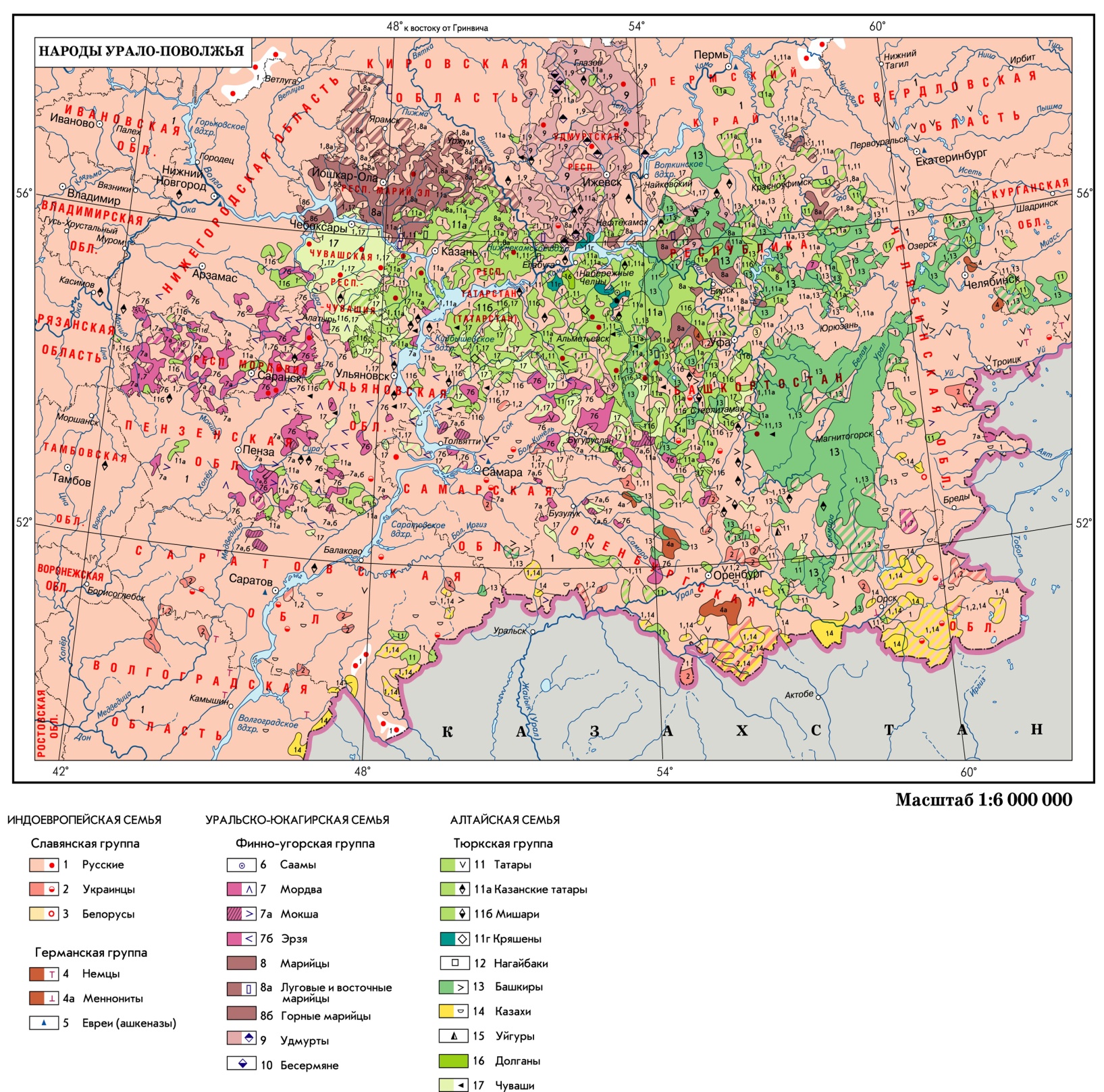 Прил.2. Рис.3. Волго-Уральская историко-этнографическая область (Кузеев, 1992)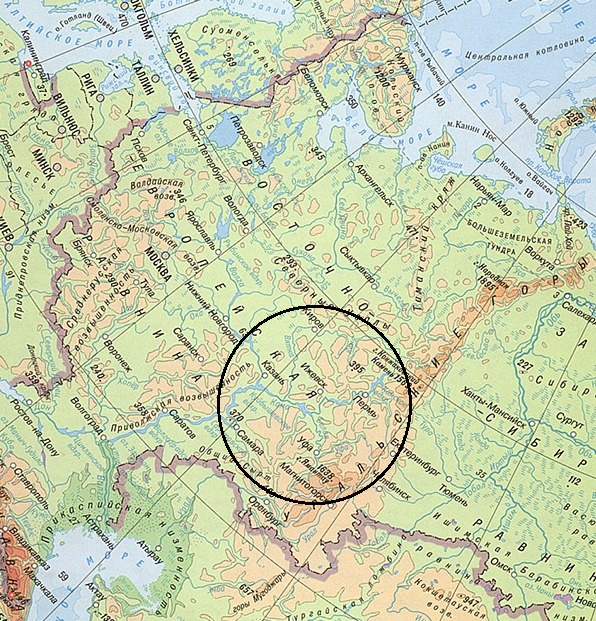 Прил. 3. Табл.2. Число мест в коллективных средствах размещения (за 2012 – 2014 годы) без учета микропредприятий (тыс. единиц) (данные Федеральной службы статистики) Прил.4. Табл.3. Численность работников турфирм (за 2012  – 2014 годы) включая внешних совместителей и работников, выполнявших работы по договорам гражданско-правового характера (человек) (данные Федеральной службы статистики) Прил.5. Табл.4. Среднесписочная численность работников коллективных средств размещения (без внешних совместителей и работников, выполнявших работы по договорам гражданско-правового характера) без учета микропредприятий (тыс. человек) (данные Федеральной службы статистики)Прил.6. Табл.5. Инвестиции в основной капитал, направленные на развитие коллективных средств размещения (гостиниц и прочих мест для временного проживания) (млн. рублей) (данные Федеральной службы статистики)Прил.7. Табл.6. Объем платных туристских услуг  (млн. рублей) (данные Федеральной службы статистики)Прил.8. Табл.7. Объем платных услуг гостиниц и аналогичных средств размещения (млн. рублей) (данные Федеральной службы статистики)Прил.9. Табл.8. Численность граждан размещенных в коллективных средствах размещения без учета микропредприятий (тыс. человек) (данные Федеральной службы статистики)Прил.10. Табл.9. Численность иностранных граждан, размещенных в коллективных средствах размещения без учета микропредприятий (тыс. человек) (данные Федеральной службы статистики)АвторОпределениеТрофимов Е.Н.направление культурно-познавательного туризма, основаннное на посещении существующих поселений, сохранивших особенности традиционной культуры и быта различных народов, включающее знакомство с музеями народного быта (Трофимов, 2014)Биржаков М.Б.подвид культурного туризма, нацеленный на знакомство с отдельными нациями и народами и их изучение для языкового и культурного обмена (Биржаков,2000)Малова Н.А.вид туризма, связанный с посещением исторической родины или мест рождения родственников (6)Сундуев Ч.Ч. и Хышиктуева Л.Вэто одно из направлений культурно-познавательного туризма, которое подразумевает погружение туриста в среду коренного населения, знакомство с местной национальной культурой (Сундуев, Хышиктуева, 2009).Ван де Бергформа туризма, где культурная экзотика местных жителей – главнай туристическая аттракция (20)Харрон и Уэйлерпутешествие, мотивированное прежде всего поиском личного, подлинного и иногда близкого контакта с людьми, этническое и/или культурное наследие которых отличается от наследия туриста [19]Кьюрек и Джафариформа туризма, мотивированного, главным образом, исследованием культурных различий и контактом с экзотическими этнографическими сообществами [19]Вудпознание культуры, отличной от собственной культуры туриста (Вуд, 1984)Макинтош и Голднерпоездки с целью наблюдения культурных проявлений и образов жизни экзотических народов [20]Этнокультурный туризмПодвидыХарактеристикаЭтнокультурный туризмЭтническийпутешествия с целью приобщения к бытовому укладу и обычаям народов, ведущих традиционный или близкий к нему образ жизниЭтнокультурный туризмЭтнографическийпутешествия с целью изучения, приобщения к традиционной или доиндустриальной культуре тех или иных этнических группЭтнокультурный туризмНостальгическийпоездки, вызванные стремлением к познанию, приобщению к культуре собственного народа или этнических предков, либо путешествия в места прежнего собственного местожительства, районов проживания предков, родственников и членов семейЭтнокультурный туризмЭколого-этнографическийпутешествия, предпринимаемые с целью приобщения к самобытной культуре различных этно-территориальных сообществ в привычной среде их проживания.Этнокультурный туризмЭтно-познавательный или этно-экскурсионныйпутешествия для комплексного изучения этнических культур в исторической ретроспективеЭтнокультурный туризмАнтропологический или туризм образа жизнипутешествия, мотивированные желанием приобщиться к образу жизни ныне существующих этнических, этно-территориальных групп (социокультурный туризм) и сообществ ушедших времен (ретротуризм)Сильные стороныВозможностиУстойчивый рост экономики (валовый региональный продукт в регионах растет и составил в 2013 году в Марий Эл – 124400 млн. рублей, в Башкортостане – 1266983 млн., в Мордовии – 149331,7 млн., в Татарстане – 1547151,7 млн., в Чувашии – 224447,6 млн., в Удмуртии 404833,7 млн. рублей). Приток дополнительных инвестиционных капиталовложений, создание условий для расширения спроса на туристские услугиНаличие уникальных физико-географических и историко-культурных особенностей, на базе которых сформированы различные туристические маршрутыРасширения рынка туристских предложений за счет создания новых туристских маршрутов, включающих комплексные комбинированные туры, создание рабочих местУникальное пограничное положение между Европой и Азией на пересечении главных российских магистралей, что обеспечивает развитие межкультурных взаимодействийБлагоприятные условия для активного развития туризма и увеличения приезда в регион граждан из соседних областейНаличие долгосрочных инвестиционных программ по развитию туризма в регионахПовышение мотивации для привлечения инвестиций, что может обеспечить условия для развития туристской инфраструктуры (строительство коллективных средств размещения, транспортных магистралей, активация маркетинговой деятельности)Бльшое количество научно-образовательных учрежденийУвеличение числа высококвалифицированных специалистов в области туризма (гиды, экскурсоводы, турагенты и т.д.)Слабые стороныУгрозы и рискиНедостаточное информирование о туристских услугах и маршрутах республик в других регионах России и за рубежомОтток туристского потока в более известные в туристско-рекреационном отношении регионыСлабая развитость финансовой инфраструктуры, используемой для заключения сделок, торговли активами; недостаточная развитость рынков облигаций, акций и других финансовых документов, незначительное количество финансовых посредников, консалтинговых фирмОграничение возможностей привлечения инвестиций в регионы Несоответствие качества оказываемых населению туристских услуг их стоимостиОтток туристов на территории с более развитой и качественной сферой туристских предложенийНедостаточная рекламная политика по продвижению туристского бренда в регионах и по повышению их рекреационной привлекательностиСдерживание потенциала развития туризма в регионахНизкая плотность рекреационных ресурсов, разбросанная по большой территории республикУвеличение рекреационной нагрузки на отдельные территориальные единицы республик, связанное с повышением количества туристских прибытий201220132014 Российская Федерация1175,61202,11573,3Республика Башкортостан29,129,532,0Республика Марий Эл5,85,85,6Республика Мордовия4,75,04,7Республика Татарстан31,931,537,4Удмуртская Республика9,29,39,8Чувашская Республика6,56,47,7201220132014 Российская Федерация486625014445435Республика Башкортостан942904797Республика Марий Эл116125147Республика Мордовия131130157Республика Татарстан133213441340Удмуртская Республика376444449Чувашская Республика203210227201220132014 Российская Федерация386,4375,0399,1Республика Башкортостан12,512,712,0Республика Марий Эл1,41,41,3Республика Мордовия1,31,21,4Республика Татарстан8,69,19,2Удмуртская Республика4,03,93,7Чувашская Республика2,42,42,4201220132014 Российская Федерация27632,715418,475991,6Республика Башкортостан293,1129,4541,4Республика Марий Эл1,40,80,4Республика Мордовия305,2516,887,8Республика Татарстан614,5371,1485,5Удмуртская Республика65,916,090,5Чувашская Республика8,04,429,2201220132014 Российская Федерация121545,0147996,0147540,8Республика Башкортостан2742,33366,83870,5Республика Марий Эл573,7700,1685,4Республика Мордовия382,5542,2522,6Республика Татарстан1932,42313,42477,5Удмуртская Республика458,6684,2681,6Чувашская Республика596,5691,1701,8201220132014 Российская Федерация141011,8162387,1175708,5Республика Башкортостан3346,83875,84304,2Республика Марий Эл130,0200,9212,0Республика Мордовия207,1208,6261,4Республика Татарстан3376,43949,14607,5Удмуртская Республика466,0578,5668,2Чувашская Республика345,2391,6420,4201220132014 Российская Федерация31798,432522,033798,5Республика Башкортостан820,3864,0808,0Республика Марий Эл104,6100,988,5Республика Мордовия85,191,995,0Республика Татарстан1147,11271,71256,6Удмуртская Республика243,5260,8254,4Чувашская Республика217,0202,4193,2201220132014 Российская Федерация4213,64443,34607,9Республика Башкортостан15,318,324,6Республика Марий Эл1,31,21,2Республика Мордовия2,62,72,5Республика Татарстан51,357,953,5Удмуртская Республика4,33,911,1Чувашская Республика8,74,14,6